Aprobat,                  							Primar         							   Kereskényi Gábor        ANUNŢ	Municipiul Satu Mare intenționează să achiziționeze servicii de evaluare în vederea stabilirii prețului de piață în vederea vânzării unor locuințe din fondul locativ de stat, și ieșirea din indiviziune cu sultă dintr-un imobil și anume:-Apartament- proprietatea Statului Român, situat în Satu Mare, Aleea Nufărului, bl. TA4, et. 4, ap. 40 – în vederea vânzării;-Apartament proprietatea Statului Român, situat în Satu Mare, str. Ștefan cel Mare nr. 28A – în vederea vânzării;-Casă - proprietatea Statului Român, situată în municipiul Satu Mare, str. Dinu Lipatti nr. 45- în vederea ieșirii din indiviziune cu sultă;Ofertele, în vederea realizării Studiului de piață privind serviciile de evaluare pentru stabilirea celor solicitate la alineatul precedent, se vor depune  până în data de 09.02.2024 ora 12. Oferta dumneavoastră va fi depusă  la sediul Primăriei municipiului Satu Mare, parter, camera 5. 		Ofertantul câștigător are obligația de a încărca oferta în SEAP.            Oferta va fi exprimată în lei.	Menționăm că răspunsul primit la prezenta cerere este şi ofertă fermă din partea dumneavoastră.            În acest sens ofertantul cu prețul cel mai mic va fi declarat câștigător. 
	 Pentru aceasta vă rugăm să ne transmiteți odată cu oferta datele de identificare ale firmei necesare încheierii contractului, reprezentantul legal și faptul că oferta este fermă și este valabilă 60 de zile.Anexăm prezentului anunț, caietul de sarcini. Serviciu Patrimoiu, Concesionări, Închirieri                      Şef serviciu ,                 ing.Faur Mihaela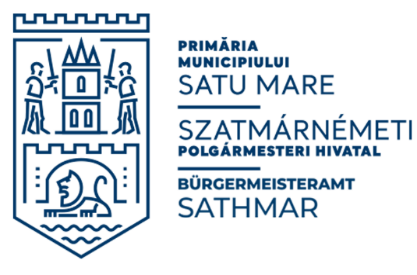 Număr înregistrare:________/_____.02.2024Serviciul Patrimoniu, Concesionări, ÎnchirieriE-mail: patrimoniu@primariasm.ro Tel: 0261.702.521, 0261. 702.522 